          ESCUELA NUESTRA SEÑORA DEL VALLE 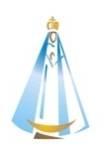 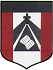 Queridos chicos. ¡Feliz día del alumno ! En este momento especial en el que están demostrando tanta voluntad y esfuerzo por aprender. ¡Los felicito ! ¡Feliz primavera ! La ciudad florece y eso nos alienta, nos alegra el alma y nos llena de esperanza. ¡A disfrutar de tan merecido día! Los abrazo   Miss Marian                                                     3rd grade Wednesday, September  23rd 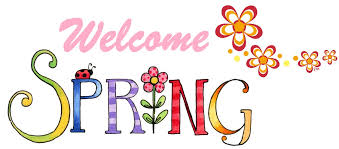 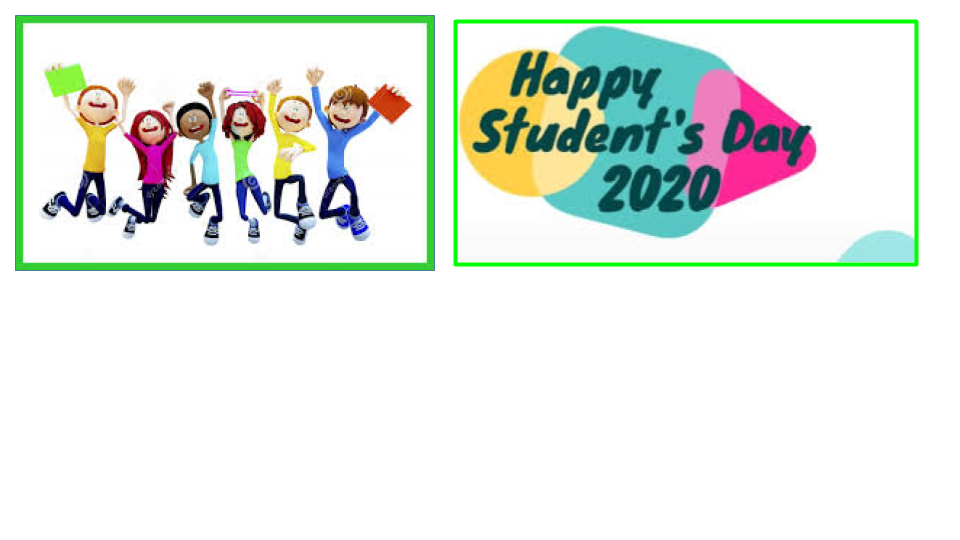 Parts of the house : Play ! https://learnenglishkids.britishcouncil.org/es/node/18081Parts of the house: Watch https://youtu.be/aOSJZbHoiY8Watch https://www.loom.com/share/ce9e352750724054bab57b8794ea0c80Where is …? 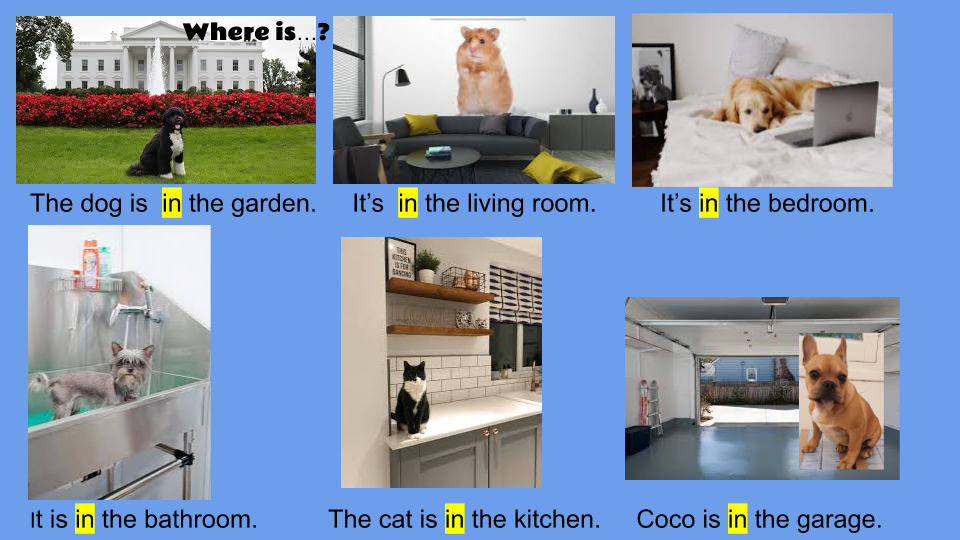 Is the ...in the …?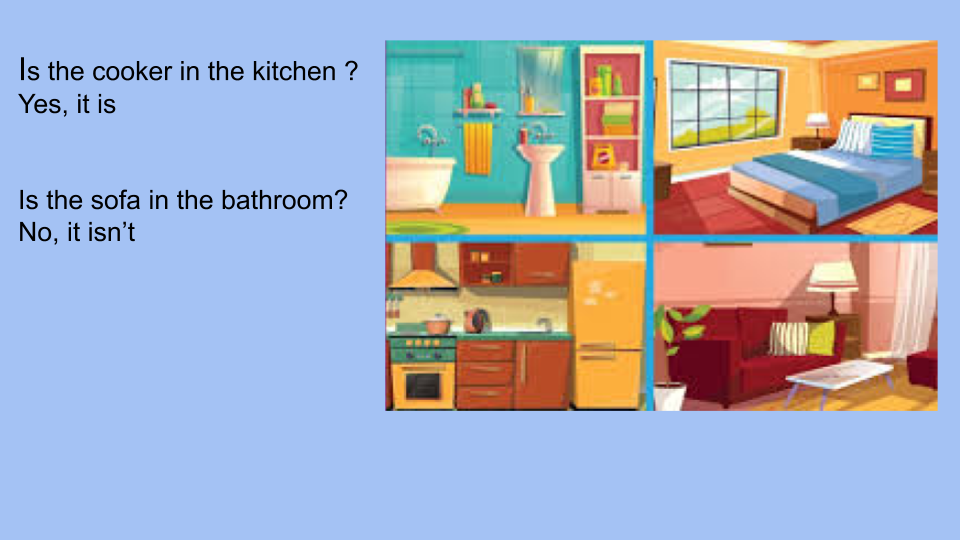 Watch https://docs.google.com/presentation/d/1MBlsYbrkz3PKtZB2I3O8s6Wz3AkH_LbN2F9eST0kZUs/edit?usp=sharingPupil’s book page 35   / Activity book page 29Check your answers https://docs.google.com/presentation/d/1IuxO7rVzovq-_tLr_mWrBIWxoSisc2bfUwJf-zsFRLM/edit?usp=sharingInvent a house for a pet  ( Inventar una casa para una mascota o para un muñeco/a  y escribir las partes de la casa) Lo podés hacer en tu cuaderno para tener más espacio 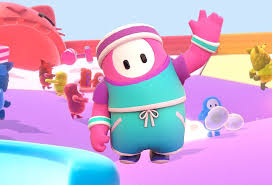        Bye, bye !    Miss Marian living room  /  bathroom   /   garden   /   garage  /  bedroom  /   kitchen 